山西省县市报协会文件山报协字（2019）第9号关于赴烟台参加全国地市新媒体创新发展峰会暨网络媒体总编网眼看烟台大型采访的通知晋、冀、鲁、豫各县（市、区）委宣传部、融媒体中心、报社、电视台负责同志：为了贯彻落实习近平总书记的指示，加快培训融媒体技术人才，全力推进县域融媒体中心建设，由烟台日报传媒集团与全国地市新闻网站联盟、《中国地市报人》杂志编辑部联合主办，水母网与奥凯传媒联合承办的全国地市新媒体创新发展峰会将于8月28日至9月1日在山东省烟台市召开。共同探讨融媒体建设发展趋势，从新技术、大数据、智能机器人写作、媒体大脑、发展方向等多方面进行碰撞、交流，共同探讨新形势下地方新媒体的发展之路。参会费用原价2980元/人，中国地市网盟特别优惠山西老区县级媒体，协会统一报名优惠价1980元/人（食宿统一安排，差旅费用自理），有意参加者请尽快报回参会名单回执。山西省县市报协会联系电话：13703573398（微信同号）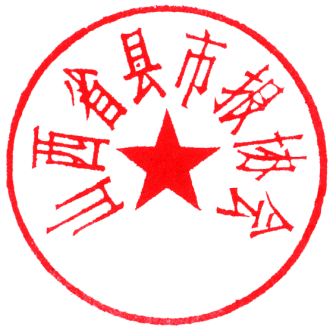 二〇一九年八月十日关于邀请出席“2019年(第十二届)全国地市新媒体创新发展峰会暨网络媒体总编网眼看烟台大型采访活动”的函尊敬的全国地市级（县级）新媒体单位负责人：由烟台日报传媒集团与全国地市新闻网站联盟、《中国地市报人》杂志编辑部联合主办，水母网与奥凯传媒联合承办的全国地市新媒体创新发展峰会将于8月28日至9月1日在山东省烟台市召开。大会主题：数字技术的创新与发展，驱动着媒体生态的进化。今天，全程、全息、全员、全效媒体逐渐成为趋势。在5G时代“万物皆媒”的前景下，人、物、媒介和信息之间的有机连接，显得尤为重要，媒体融合发展是一项复杂的系统工程，也是一场划时代的变革与创新。在即将到来的5G时代，媒体融合发展还会迎来更多可能。为此今年的大会的主题为“5G时代的媒体机遇和趋势”。本次峰会将围绕贯彻落实习近平总书记关于媒体融合发展的重要讲话精神，共同探讨融媒体建设发展趋势，深入交流融媒体经营经验做法，从新技术、大数据、智能机器人写作、媒体大脑、发展方向等多方面进行碰撞、交流，共同探讨新形势下地市新媒体的发展之路。二、大会特点：一是大会主题新颖，围绕“5G时代的媒体机遇和趋势”进行研讨；二是大会将邀请国际国内互联网顶级专家讲解互联网发展大趋势，解读融媒体发展前景；三是举办全国第二届智慧媒体产品博览会，展示全国最先进的智慧媒体项目及技术产品，服务参会媒体单位代表，让大家了解最先进的媒体技术及产品。四是探讨融媒体建设发展趋势，市级媒体如何抓住这一机遇，为壮大自己、抢得发展先机。五是举办“庆祝新中国成立七十周年、寻找全国地方融媒典型”大赛颁奖典礼。三、参会对象：地市新闻网联盟各理事、会员单位负责人及地市级（区县级）主流媒体的社长、总编辑、台长、总经理等相关人员，约300人左右。四、时间安排：2019年8月28日（周三）--9月1日，会期5天，8月28日全天报到。五、会议地点：烟台南山皇冠假日酒店，地址：烟台市莱山区港城东大街299号。详细安排，请登录本届大会的官方网站查询：www.shm.com.cn（水母网）、www.okcm.cn(传媒智库网）六、时间安排2019年8月29日（周四）。主要内容：峰会与博览会开幕式、专家讲座、探讨融媒体建设发展趋势，深入交流融媒体经营经验做法，从新技术、大数据、智能机器人写作等进行探讨交流。其中最大亮点是全国最大规模的智慧媒体机器人技术产品将第一次在烟台亮相，参加本次活动的融媒体机器人有人脸追踪机器人、稿件写作机器人等40多种。这些机器人将改变中国媒体发展的格局与未来。2019年8月30日（周五）。主要内容：融媒体建设经验交流、新技术新产品新闻发布会、寻找全国融媒体典型颁奖、2020峰会承办单位竞选等。2019年8月30日至8月31日。主要内容：走进烟台山和胶东党性教育基地，了解烟台发展。赴龙湖特色小镇采访，领略宜居烟台风采。赴蓬莱党性教育基地和历史文化街区采访，感受蓬莱传统文化、古代海上丝绸之路和民族英雄戚继光等精神内涵。参观张裕酒文化博物馆和张裕葡萄小镇，欣和食育体验馆，招远黄金文化博物馆和淘金小镇，领略烟台在新旧动能转换和加快释放经济发展新动能所释放的无限活力。2019年8月31日晚结束行程，9月1日返程。2019第十二届全国地市新媒体创新发展峰会回执单（请尽快回传至邮箱）并电联 王军华 确认：15589589151   邮箱：wmythy2019@163.com附：大会财务账号相关资料：户　名：烟台日报水母网络文化传媒有限公司开户行：平安银行股份有限公司烟台分行账　号： 15000097398270单位名称（加盖公章）单位名称（加盖公章）单位名称（加盖公章）详细地址传真传真报 名 费 用2980元/人  双人标间3980元/人  单人间2980元/人  双人标间3980元/人  单人间2980元/人  双人标间3980元/人  单人间2980元/人  双人标间3980元/人  单人间2980元/人  双人标间3980元/人  单人间住 宿 确 定住 宿 确 定住 宿 确 定单人间单人间双人标间双人标间报 名 费 用2980元/人  双人标间3980元/人  单人间2980元/人  双人标间3980元/人  单人间2980元/人  双人标间3980元/人  单人间2980元/人  双人标间3980元/人  单人间2980元/人  双人标间3980元/人  单人间住 宿 确 定住 宿 确 定住 宿 确 定（数）间（数）间间间代 表 信 息姓名性别性别职务职务职务电话电话电话QQ或邮箱、微信QQ或邮箱、微信QQ或邮箱、微信代 表 信 息代 表 信 息代 表 信 息来 程 信 息飞机航班号航班号到达时间到达时间是否接站是否接站来 程 信 息火车车  次车  次到达时间到达时间是否接站是否接站来 程 信 息客车车  次车  次到达时间到达时间是否接站是否接站接站地点       1.烟台蓬莱国际机场       1.烟台蓬莱国际机场       1.烟台蓬莱国际机场       1.烟台蓬莱国际机场       1.烟台蓬莱国际机场       1.烟台蓬莱国际机场       1.烟台蓬莱国际机场接站地点       2.烟台火车站       2.烟台火车站       2.烟台火车站       2.烟台火车站       2.烟台火车站       2.烟台火车站       2.烟台火车站接站地点  3.烟台南站（高铁）  3.烟台南站（高铁）  3.烟台南站（高铁）  3.烟台南站（高铁）  3.烟台南站（高铁）  3.烟台南站（高铁）  3.烟台南站（高铁）接站地点       4.烟台港客运站        4.烟台港客运站        4.烟台港客运站        4.烟台港客运站        4.烟台港客运站        4.烟台港客运站        4.烟台港客运站 订返程票
（提前确认）姓  名身份证号码身份证号码身份证号码身份证号码身份证号码离烟时间离烟时间飞机/火车/客车飞机/火车/客车返程地点返程地点订返程票
（提前确认）订返程票
（提前确认）开发票单位名称：单位名称：单位名称：单位名称：开发票单位税号：单位税号：单位税号：单位税号：付款方式1、现场刷卡 □    2、现金支付 □  3、银行转账 □1、现场刷卡 □    2、现金支付 □  3、银行转账 □1、现场刷卡 □    2、现金支付 □  3、银行转账 □1、现场刷卡 □    2、现金支付 □  3、银行转账 □1、现场刷卡 □    2、现金支付 □  3、银行转账 □1、现场刷卡 □    2、现金支付 □  3、银行转账 □1、现场刷卡 □    2、现金支付 □  3、银行转账 □1、现场刷卡 □    2、现金支付 □  3、银行转账 □1、现场刷卡 □    2、现金支付 □  3、银行转账 □1、现场刷卡 □    2、现金支付 □  3、银行转账 □1、现场刷卡 □    2、现金支付 □  3、银行转账 □1、现场刷卡 □    2、现金支付 □  3、银行转账 □注意事项请填写此表并于2019年8月20日前传回会务组，以确认参会单位及代表信息。2019年8月28日(12:00-21:00)报到，具体时间、地点见邀请函。参会代表请携带身份证、记者证等有效证件。请填写此表并于2019年8月20日前传回会务组，以确认参会单位及代表信息。2019年8月28日(12:00-21:00)报到，具体时间、地点见邀请函。参会代表请携带身份证、记者证等有效证件。请填写此表并于2019年8月20日前传回会务组，以确认参会单位及代表信息。2019年8月28日(12:00-21:00)报到，具体时间、地点见邀请函。参会代表请携带身份证、记者证等有效证件。请填写此表并于2019年8月20日前传回会务组，以确认参会单位及代表信息。2019年8月28日(12:00-21:00)报到，具体时间、地点见邀请函。参会代表请携带身份证、记者证等有效证件。请填写此表并于2019年8月20日前传回会务组，以确认参会单位及代表信息。2019年8月28日(12:00-21:00)报到，具体时间、地点见邀请函。参会代表请携带身份证、记者证等有效证件。请填写此表并于2019年8月20日前传回会务组，以确认参会单位及代表信息。2019年8月28日(12:00-21:00)报到，具体时间、地点见邀请函。参会代表请携带身份证、记者证等有效证件。请填写此表并于2019年8月20日前传回会务组，以确认参会单位及代表信息。2019年8月28日(12:00-21:00)报到，具体时间、地点见邀请函。参会代表请携带身份证、记者证等有效证件。请填写此表并于2019年8月20日前传回会务组，以确认参会单位及代表信息。2019年8月28日(12:00-21:00)报到，具体时间、地点见邀请函。参会代表请携带身份证、记者证等有效证件。请填写此表并于2019年8月20日前传回会务组，以确认参会单位及代表信息。2019年8月28日(12:00-21:00)报到，具体时间、地点见邀请函。参会代表请携带身份证、记者证等有效证件。请填写此表并于2019年8月20日前传回会务组，以确认参会单位及代表信息。2019年8月28日(12:00-21:00)报到，具体时间、地点见邀请函。参会代表请携带身份证、记者证等有效证件。请填写此表并于2019年8月20日前传回会务组，以确认参会单位及代表信息。2019年8月28日(12:00-21:00)报到，具体时间、地点见邀请函。参会代表请携带身份证、记者证等有效证件。请填写此表并于2019年8月20日前传回会务组，以确认参会单位及代表信息。2019年8月28日(12:00-21:00)报到，具体时间、地点见邀请函。参会代表请携带身份证、记者证等有效证件。